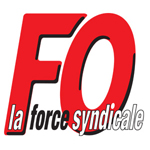 Présentation du nouveau DRH issu du Pays de Loire, Denis GOCEL.Son rôle au sein de la direction : rôle entre OS, direction et terrain. Gare de triage (… ?) et retour des informations issues de l’encadrement d’une part, des élus d’autre  part. Trouver des solutions aux problèmes qui se posent dans les centres, lieux où se passe le principal.Motivation principale : le « challenge » de la fusion des 3 anciennes régions.Report des questions non traitées du 19 avril 20174   - Budget 2017 et montant des CFS nationaux 2016.La direction : pas d’éléments nouveaux…FORCE OUVRIERE : fait le constat, pour ce qui en est du budget « prévisionnel » 2017 de la région, que l’absence, en juin, de prévisions budgétaires régionales n’est que l’écho de l’absence nationale des mêmes prévisions… Connaissant par ailleurs l’avis de la cour des comptes sur un refinancement potentiel de l’AFPA à l’heure où celui-ci est indispensable pour sa pérennité, les salariés aquitains, mais pas que, sont plus qu’inquiets sur l’avenir de notre institution et sur celle de leurs emplois !14 – Plate-forme METISIntervention de Monique LAJUGIE, directrice régionale de l’ingénierie et des formationsLa direction : 5 étapes de création en collaboration avec Orange. Plateforme développée par l’AFPA.Utilisable en présentiel comme en FOAD, en synchrone ou en asynchrone.Contient l’intégralité des ressources développées par l’AFPA. Gère donc les ressources mais aussi les parcours ainsi que les stagiaires.Une organisation nationale (mise à disposition, aujourd’hui 83 titres dans 103 sites labellisés) mais aussi régionale (création d’offres complémentaires, formations à l’usage).L’animation prévue devait être par produit mais elle va se faire par centre.FORCE OUVRIERE se réjouit de voir un chantier vieux de 25 ans aboutir, apparemment, enfin… Quid des ressources existantes ? Quel financement pour les prestations ou les heures à distance ? Le formateur n’a pas la main sur les flux, les stagiaires étant « entrés » directement… Gare au surbooking !16 – Point sur la VAEC.Intervention de Monique LAJUGIE, directrice régionale de l’ingénierie et des formationsLa direction : 128% de l’objectif atteint (837 réponses pour 650 dossiers recevables prévus).60% des candidats ont aussi des besoins de formation.FORCE OUVRIERE : reconduction de cette mesure ?Report des questions non traitées du 16 mai 20171 – Approbation du PV du 19 avril 2017Approuvé3 – Transfert des salariés dans les 2 filiales :Liste des personnes,Situation des salariés avec mandat dans l’EPIC,Organisation du travail.La direction : toujours rien de nouveau !FORCE OUVRIERE : Y aura-t-il jamais quelqu’un dans les filiales ? Et si oui, ce sera alors probablement bien plus que prévu pour la filiale « Accès à l’emploi » afin de se conformer à ce que certains (FFP et divers OF « partenaires » et adversaires) considèrent relever de la concurrence ou pas ! 4 – Documents sur les subventions des CRE et CE. Effectifs dépendants et comptabilisés pour cette dotation.La direction : pour le 1er semestre 2017Fonctionnement : 8960,50 €ASC : 25 495,70 €FORCE OUVRIERE : nous ne savons toujours pas si le calcul est fait sur les salariés relevant de la région ou ceux y travaillant, ce qui change notablement les chiffres.  Nous attendons un éclaircissement à ce sujet au prochain CRE.7 – Questions d’actualité : Renouvellement des mandats.Pour le syndicat FO, au CRE.A compter du 1ier juillet 2017,- Denis CHAIGNEAU, titulaire du 3ième collège, cesse son mandat d’élu,  pour vacances avant retraite, - Dominique SAINT- ARAILLE, représentant syndical FO part à la retraite.- Michèle LARROQUE, suppléante, est en arrêt de travail.La direction : valide les propositions faites par Mme POGGIO, en mai.FORCE OUVRIERE prend acte. Ce seront donc les élus de la liste du 3ième collège au CRE  de notre syndicat , Pierre CHARTRAIRE (titulaire) et François GONTHIER (suppléant), avec Stéphane CHAMBON comme représentant syndical, qui siégeront lors des prochains CRE du mandat actuel.ORDRE du JOUR du CRE de JUIN1 – Approbation du PV du 16 Mai 2017.Approuvé2 – Information sur les mouvements d’emplois depuis début avril 2017 (sorties, entrées, mobilités temporaires…) et les parutions à venir, y compris management. Remplacement des départs à venir. Remplacement des absences temporaires.FORCE OUVRIERE cf. le document remis.FORCE OUVRIERE salue avec émotion le décès brutal de Madame Laurence GARDERE, salariée de l’AFPA de Bègles. FORCE OUVRIERE s’enquiert par ailleurs des raisons d’abandon, en fin de période d’essai, de Mme Isabelle REGNIER, responsable d’affaires et de son remplacement.La direction : pas de commentaires sur ce départ. Non, elle ne sera pas remplacée dans l’immédiat.3 – Bilan économique 2016 :Question traitée en début de matinée avec intervention de Christophe HOURQUEBIE, contrôleur de gestion régionalLa direction : les 22 M€ de charges exceptionnelles sont dues pour 2 M€ à Périgueux et pour le reste à l’impact du décret quant aux valeurs officielles de l’immobilier cédé par l’Etat à l’AFPA.FORCE OUVRIERE affirme que cet affichage (largement surévalué) ne peut que participer à la vente future d’établissements récemment cédés afin de rétablir un équilibre des comptes, déjà sans cela, largement déficitaire !La direction : il faut aller chasser à tout prix le développement, c’est ce que nous disons depuis un an, tout en chassant les gaspis et une recherche constante d’améliorations en matière de RH et de charges (entre autres dépenses de fonctionnement).La notion de centre unique (principalement sur Bordeaux) participera également beaucoup à réduire ces charges.L’objectif de réduction des CDD est le résultat de la fin du plan 500 000.FORCE OUVRIERE : il n’empêche, quoi de mieux pour former des précaires que des précaires eux-mêmes ? C’est ce que la direction proclame avec la mise en œuvre de formateurs associés, intérimaires, contractuels, CDD ou autres CDIC (de chantier).4 – Bilan NCAP :Intervention de Christian PRUDHOMME- l’objectif initial d’origine était de s’approcher le plus possible de l’entreprise. Plus une « philosophie » devant favoriser la relation directe.Difficultés à rendre compte avec un dispositif nouveau et moins contraignant (parcours pouvant être interrompus et repris) pouvant accueillir des mineurs.Démarrage en 2012 sur 2 sites et 7 sites en 2014 dont 1 hors AFPA en 2015, pour 5 sites en 2016.104 entrées dont 13 mineurs (du 12 avril au 30 juin).FORCE OUVRIERE constate que le parcours NCAP s’apparente plus à une resocialisation qu’à un pré parcours de formation-qualification. Ces actions nouvelles dans la panoplie de l’AFPA ressemblent plus à une recherche de nouveaux « marchés » qu’à la « mission » de formation de notre institution.5 – Bilan 2016 CFA :La direction : cf. document remis.Les recettes, car recettes il y a, sont utilisées au titre d’une subvention donnée à l’AFPA par le centre d’apprentissage AFPA.FORCE OUVRIERE : enfin… un bilan positif !!!6 -Bilan des emplois d’Avenir 2014/2017 :La direction : ce type d’emploi ne sera plus développé à l’avenir et remplacé par des contrats d’apprentissage auxquels l’AFPA peut prétendre depuis son passage en EPIC.FORCE OUVRIERE : fait le mauvais constat que, sur 7 contrats établis en 2014 et achevés en juin 2017, seuls 2 contrats d’apprentissage de 18 mois et 1 contrat de remplacement pour maladie sont proposés !!!7 – Bilan social 2016 :La direction : pas prêt. De plus les obligations de restitution ont changé avec la loi REBSAMEN.FORCE OUVRIERE : BDES = Banque de Données Evidemment Superfétatoire en lieu et place de Economique et Sociale.La séance est levée à 15 heures    Les élus FORCE OUVRIERE Denis CHAIGNEAU (DR) – Michèle LARROQUE (Pau)Représentant Syndical Dominique SAINT-ARAILLE (DR)Consultez notre site www.fo-afpa.frNous nous tenons à votre disposition pour toutes les questions que vous pourriez vous poser.